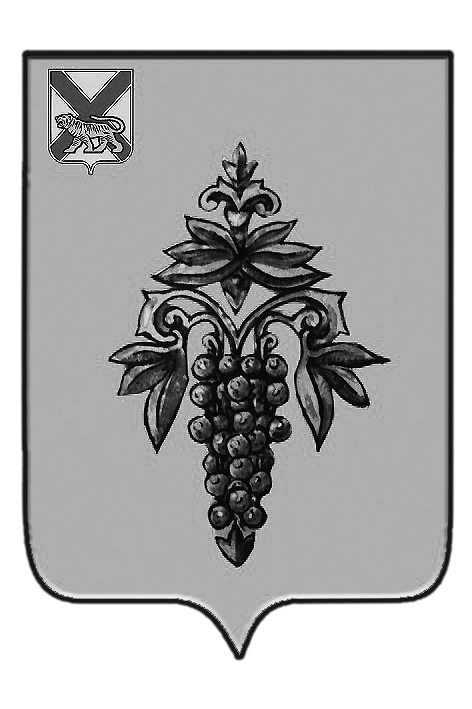 ДУМА ЧУГУЕВСКОГО МУНИЦИПАЛЬНОГО РАЙОНА Р  Е  Ш  Е  Н  И  ЕВ соответствии со статьей 16 Устава Чугуевского муниципального района, Дума Чугуевского муниципального районаРЕШИЛА:	1. Принять решение «Положение об осуществлении мероприятий    по   обеспечению безопасности людей   на  водных объектах на  территории Чугуевского  муниципального   района, охране их жизни и здоровья» (прилагается).	2. Направить указанное решение главе Чугуевского муниципального района для подписания и опубликования.	3. Настоящее решение вступает в силу со дня принятия.ДУМА ЧУГУЕВСКОГО МУНИЦИПАЛЬНОГО РАЙОНА Р  Е  Ш  Е  Н  И  ЕПринято Думой Чугуевского муниципального района «26» декабря 2014 годаСтатья 1. Общие положения        	Настоящее Положение разработано в соответствии с Водным кодексом Российской Федерации, Федеральным законом от 21 декабря 1994 года № 68-ФЗ «О защите населения и территорий от чрезвычайных ситуаций природного и техногенного характера», Федеральным  законом от 24 мая 2014 года № 136-ФЗ «О внесении изменений в статью 26.3 федерального закона  «Об общих принципах организации местного самоуправления  в Российской  Федерации», приказом Министерства жилищно-коммунального хозяйства РСФСР от 23 декабря 1988 года № 351 «Об утверждении Правил охраны жизни людей на внутренних водоемах РСФСР и прибрежных участках морей» и регламентирует обеспечение безопасности населения Чугуевского муниципального района  на водных объектах, условия и требования, предъявляемые к обеспечению безопасности людей на пляжах и других организованных местах купания, местах массового отдыха населения, туризма и спорта на водных объектах и обязательные для выполнения всеми водопользователями, предприятиями, учреждениями, организациями и гражданами на территории Чугуевского муниципального района.         Статья 2. Полномочия органов местного самоуправления Чугуевского муниципального района в сфере осуществления мероприятий по обеспечению безопасности людей на водных объектах, охране их жизни и здоровья на территории Чугуевского муниципального района        3.1. К полномочиям Думы Чугуевского муниципального района в сфере осуществления мероприятий по обеспечению безопасности людей на водных объектах, охране их жизни и здоровья на территории Чугуевского муниципального района относятся:        1) принятие нормативных правовых актов по вопросам осуществления мероприятий по обеспечению безопасности людей на водных объектах, охране их жизни и здоровья на территории Чугуевского муниципального района;         2) утверждение расходов бюджета муниципального района на осуществление мероприятий по обеспечению безопасности людей на водных объектах, охране их жизни и здоровья на территории Чугуевского муниципального района при принятии решения о бюджете муниципального района на каждый очередной финансовый год;         3) иные полномочия в соответствии с действующим законодательством Российской Федерации.         3.2. К полномочиям администрации Чугуевского муниципального района в сфере осуществления мероприятий по обеспечению безопасности людей на водных объектах, охране их жизни и здоровья на территории Чугуевского муниципального района относятся:        1) установление мест, где запрещены забор воды для питьевого и хозяйственно-бытового водоснабжения, купание, плавание на маломерных плавательных средствах, водопой скота;        2) ежегодное утверждение годовых планов по обеспечению безопасности населения на водных объектах, охране их жизни и здоровья;        3) установление мест на водных объектах, используемых для массового отдыха, купания, туризма и спорта;         4) установление сроков купального сезона, продолжительность работы зон отдыха, спасательных станций и постов;        5) утверждение и исполнение мероприятий по обеспечению безопасности людей на водных объектах, охране их жизни и здоровья в пределах полномочий, установленных действующим законодательством;        6) финансирование мероприятий по обеспечению безопасности людей на водных объектах в пределах средств, предусмотренных бюджетом Чугуевского муниципального района;        7) определение иных условий по обеспечению безопасности людей на водных объектах, расположенных на территории Чугуевского муниципального района, охране их жизни и здоровья.        8) организация разъяснительной и профилактической работы среди населения в целях предупреждения возникновения чрезвычайных ситуаций на водных объектах;         9) пропаганда знаний в области обеспечения безопасности людей на водных объектах.        3.3. Реализация указанных полномочий осуществляется в порядке, определенном администрацией Чугуевского муниципального района.         Статья 3. Финансовое обеспечение        Финансирование осуществления мероприятий по обеспечению безопасности людей на водных объектах на территории Чугуевского муниципального района, охране их жизни и здоровья, осуществляется за счет средств бюджета Чугуевского муниципального района.«26» декабря 2014 г.№ 549-НПА От 26.12.2014г.№  549 О Положении об осуществлении мероприятий    по   обеспечению безопасности людей   на  водных объектах на  территории Чугуевского  муниципального   района, охране их жизни и здоровьяО Положении об осуществлении мероприятий    по   обеспечению безопасности людей   на  водных объектах на  территории Чугуевского  муниципального   района, охране их жизни и здоровьяПредседатель ДумыЧугуевского муниципального районаП.И.ФедоренкоПоложение об осуществлении мероприятий    по   обеспечению безопасности людей   на  водных объектах на  территории Чугуевского  муниципального   района, охране их жизни и здоровьяГлава Чугуевского муниципального районаА.А.Баскаков